ハートフルのご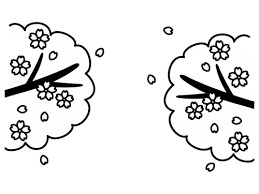 ：20204～20207：センターハートフル：34（）～11（水）・・・メール※のはのとをおらせください※のはを　　　313（）ハートフルロビー　ハートフルでします8　しくは「いばらき3」をごください。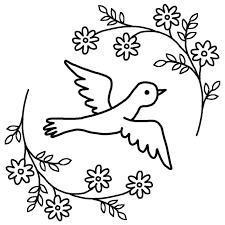 の10：00～11：30エアロビクス10：00～11：3013：30～15：00をしもう２・４10：00～11：30１・３13：30～15：00２・４10：00～11：10